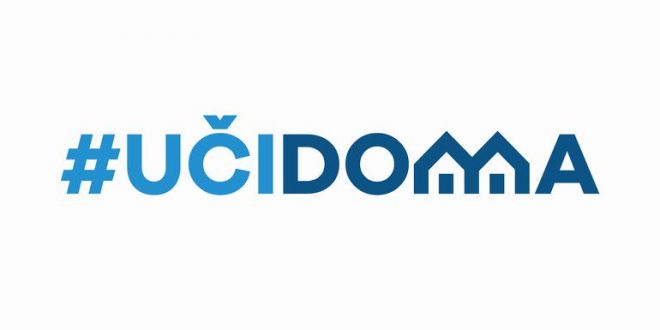 SEDMIČNI PLAN RADA PO PREDMETIMA OD 27.04. – 30.04.RAZRED I PREDMET: __VI razred / Engleski jezik____    NASTAVNIK/CI: ___________Snežana Živanović____________RAZRED I PREDMET: __VI razred / Engleski jezik____    NASTAVNIK/CI: ___________Snežana Živanović____________RAZRED I PREDMET: __VI razred / Engleski jezik____    NASTAVNIK/CI: ___________Snežana Živanović____________RAZRED I PREDMET: __VI razred / Engleski jezik____    NASTAVNIK/CI: ___________Snežana Živanović____________RAZRED I PREDMET: __VI razred / Engleski jezik____    NASTAVNIK/CI: ___________Snežana Živanović____________DANISHODIAKTIVNOSTISADRŽAJ/POJMOVINAČIN KOMUNIKACIJEUTORAK28.04.2020.-pronađe tražene podatke iz tekstatraži i daje informacije-uoči glavnu misao / suštinu teksta-dopunjava kratke tekstove-prateći uobičajene faze u procesu pisanja, dođe do završne verzije teksta-gledaju video:https://www.youtube.com/watch?v=MdGIO7bF0QwPovezuju riječi sa slikama; udžbenik, str.45, 1.vježbanjeOdgovore na pitanja; str. 46,2.vježbanje.Povežu riječi sa brojevima; str.47,4.vježbanje.Radna sveska, str.40. Lesson 5a - Numbers ViberGoogle classroomČETVRTAK 30.04.2020.-gledaju video:https://www.youtube.com/watch?v=5qyUXnsREM4Radna sveska, str.41.Udžbenik, str. 47.Lesson 5a – Questions with how